Publicado en  el 06/03/2015 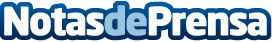 Presentación del informe sobre igualdad de género en la evaluación PISADatos de contacto:Nota de prensa publicada en: https://www.notasdeprensa.es/presentacion-del-informe-sobre-igualdad-de_1 Categorias: Educación http://www.notasdeprensa.es